SEMANA19/06 A 23/06 Relações EspaciaisSEGUNDA-FEIRA19/06/2021ATIVIDADE:  Escrita de palavrasMATERIAIS:  folhas sulfite, lápis, lápis de colorir, cola, acessoa internet. DESENVOLVIMENTO DA ATIVIDADE:1- Faça um passeio pela casa e peça que a criança escolha um cômodo da casa para ficar; 3- Pedir que a criança observe o lugar em que ela  está e faça as seguintes observações e escreva o nome dos objetos que estão à sua esquerda e os objetos que estão à sua direita; (O adulto poderá amarrar uma fita ou barbante na mão direita da criança e dizer a ela que a mão que está com a fita é a mão direita.)EXEMPLO: ESQUERDA                                            DIREITACADEIRA                                                  PORTARELÓGIO                                                 VASSOURACOMODA                                                 CAMAVENTILADOR                                          TELEVISÃOTAPETE                                                    MESAJANELA                                                    ESTANTESOFÁ                                                        GARRAFA                            5- Registre a atividade por meio de fotos, desenhos ou vídeos.OBJETIVOS: Observar e explorar o espaço (interno e externo) de seu entorno e movimentar-se nele com autonomia e independência;Vivenciar situações de letramento.Familiarizar-se com a escrita por meio de manuseio de diferentes materiais impressos, no contexto de letramento.TERÇA-FEIRA20 /06/2021ATIVIDADE: Alongamento Divertido DESENVOLVIMENTO DA ATIVIDADE:1- Converse com a criança e diga que que ela fará um Alongamento no corpo todo;2- Dite as seguintes Coordenadas: Em pé:Estica as mãos em cima da cabeça,  Põe uma mão na cabeça outra na barriga, Agora as duas mãos nos joelhos, as duas mãos nas pontas dos pés, As duas mãos atrás das costas, deite o pescoço para o lado esquerdo devagar, deite o pescoço para o lado direito, A mão direita toca no cabelo A mão esquerda toca no umbigo, bate as palmas atrás das costas, A mão direita toca no joelho esquerdo, e no joelho direito,estique os dois braços para frente e depois para cima, A mão direita toca no pé direito e a mão esquerda no pé esquerdo. Deitado no chão agora: Levanta às duas pernas no ar Agora levanta a esquerda baixa a direita, Mãos esticadas acima da cabeça e Bater palmas com as braços esticado6- Registre através de fotos, vídeos e desenhos. 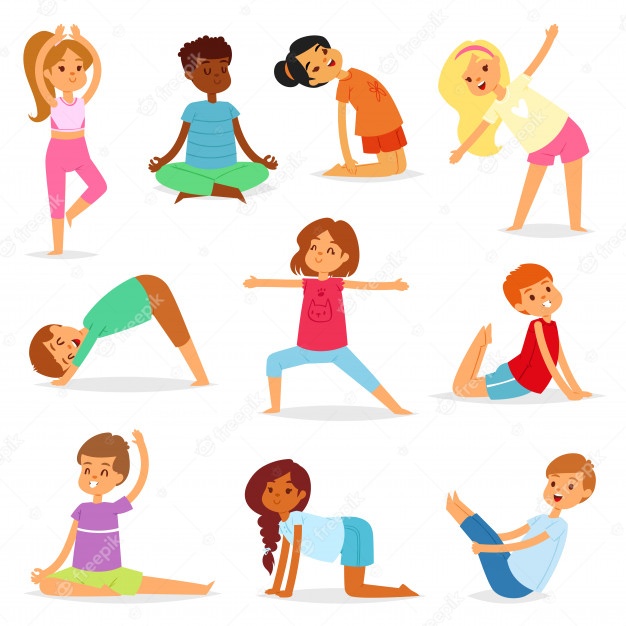 https://br.freepik.com/vetores-premium/yoga-criancas-vector-jovem-crianca-iogue-personagem-treinamento-esporte-exercicio-ilustracao-estilo-de-vida-saudavel-conjunto-de-meninos-de-desenhos-animados-e-meninas-bem-estar-atividade-de-alongamento-meditacao-isolado_4640384.htmOBJETIVOS:Desenvolver as diferentes linguagens: oral, escrita,matemática, corporal, musical e plástica.QUARTA-FEIRA21/06/2021ATIVIDADE: PINTURA COM GUACHEMATERIAIS : folha sulfite, tinta guache, pincel ou esponjas cortadas e algodão.DESENVOLVIMENTO:1 - Peça que a criança desenhe uma árvore com tinta guache na folha de papel(pode usar pincel, algodão, dedos ou esponjinha) para fazer a árvore;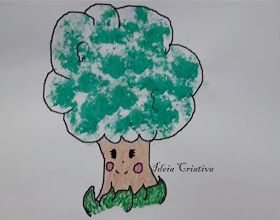 2- Após o desenho da árvore, peça que a criança desenhe pássaros em cima e embaixo da árvore; OBS: CASO NÃO TENHA TINTA GUACHE, PODEM FAZER COM LÁPIS DE COR, GIZ OU CANETINHA. 3- Registre através de fotos ou vídeos. OBJETIVOS:Desenvolver noções de espaço como Em cima e Embaixo; Desenvolver o gosto pela arte e utilizar diversos materiais para desenhar e desenvolver a coordenação motora fina. QUINTA-FEIRA22/06/2121ATIVIDADE:  Dança do Cangurulink: https://www.youtube.com/watch?v=DWGIkpyl9RgDança do CanguruLevanta a guarda e prepara Como quem fosse lutarVai dando passo pra frente Pra conquistar o lugarOlha pro lado, olha pro outroE vai girando, girando ô ô ô ôOlha pro lado, olha pro outro E vai girando, girandoDança comigo, ueôPara direita pulandoPulando, pulando eu vouPara esquerda pulandoPulando, pulando eu vouE para trás (Eu vou)E para frente (Eu vou)Eu vou pulando, pulandoPulando como um canguruU u u u!O meu amigo canguru!U u u u!Pulando como um canguru!U u u u!O meu amigo canguru!U u u u!Todo mundo pulando!Todo mundo pulando!Todo mundo pu-pu-pu-pu-pulandoMATERIAIS: Acesso a internetDESENVOLVIMENTO:1- Apresente a música para a criança ou leia a letra para que ela repita os movimentos; 2-Após isso, peça que a criança represente através de números e desenhos animais que  estão dentro da caixa e animais fora da caixa como no exemplo, utilizando números do 1ao 10=8🐱🐝🐛🐙🐣🐤🐯🐬🐼🐱=10=5🐳🐩🐟🐕🐋🐊🐀=7 3-Registre a atividade por meio de um desenho ou grave um vídeo. OBJETIVOS:Adquirir noção de espaço e lateralidade, Explorar o espaço com maior intencionalidade em relação ao seu corpo no espaço físico, incluindoespaço e lateralidade;Realizar a contagem de pequenos grupos de objetos.SEXTA-FEIRA23/06/2021ATIVIDADE: Perto e Longe MATERIAIS: ApitoDESENVOLVIMENTO DA ATIVIDADE:1- Converse com a criança e vá dizendo o nome de objetos que estão no ambiente em que ela se encontra e pergunte se aquele objeto esta perto ou longe da criança.Exemplos: A cadeira está perto ou longe? O sofá está longe ou perto?  O banheiro está longe ou perto? A cama? A mesa? A cozinha? A árvore? A rua?2-Após isso, escolha um lugar com espaço para a criança correr; com um apito ou palmas, 1 apito ou 1 palma, a criança deve correr para longe de você e gritar LONGE;com 2 apitos ou 2 palmas, a criança deve correr para perto de você e gritar PERTO.OBJETIVOS :Explorar e orientar-se corporalmente com relação a: perto e longe; Deslocar-se ou deslocar objetos no espaço.🐺🐯🐷🐬🐘🐚🐰🐦🐸🐷🐶🐵🐴